ПРАЗДНИК СОСТОЯЛСЯ.         28 октября 2016 года в Сумпосадской школе состоялся праздник, посвященный первоклассникам: тем самым мальчикам и девочкам, которые в этом году переступили порог школы. Собрались гости:  родители, бабушки,  дедушки, учителя, ребята пришкольного интерната.       Празднику сопутствовала погода: прекрасный солнечный день!  А кругом шарики, красочные плакаты, декорации, светящиеся улыбки  детей, радостные лица гостей, кажется, что   счастьем заполнено всё вокруг.        Ощущение праздника разлилось по всему классу. Все в ожидании… И вот они! Наши первоклассники! Столько позитива, радости, улыбок! Следом Мальвина и Буратино, напоминают нашим первоклассникам,  как надо собирать портфель в школу. А дальше конкурс: вот конкурс на ловкость, а  этот на смекалку.  Радует то единство и сплоченность, с каким дети участвуют в каждом конкурсе. Праздник продолжается: дети читают стихи, танцуют,  поют, играют. Увидев это,  родители заметно оживились.   То  тут, то там вспышки фотоаппаратов – каждому  родителю хотелось запечатлеть   своё чадо.  Царит  хорошая атмосфера,  положительные эмоции присутствующих. Значит, праздник состоялся!        И вот он момент истины - ребята произносят клятву первоклассника! Вот оно наше будущее. Дружные, смелые,  находчивые, добрые, каждый из них с замиранием сердца получал удостоверение первоклассника. Безусловно, это останется в памяти. 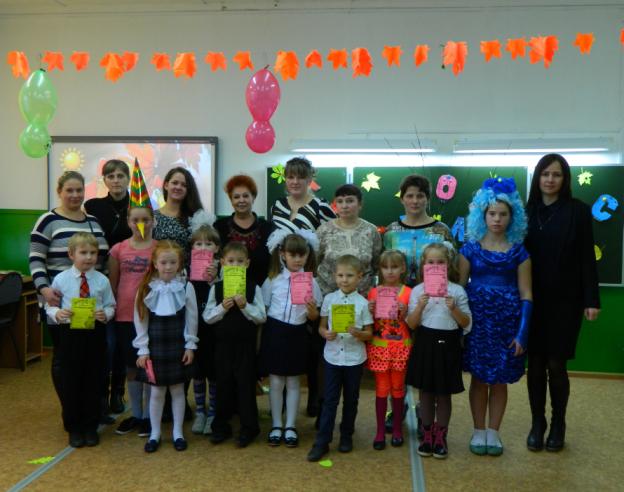       Выражаю глубокую признательность родителям, детям, всем, кто принял участие в нашем торжестве. Особенно Наумовой Алимпии Геннадьевне, которая оказала помощь в его подготовке. Кравчук А. С.